附件：幼儿歌曲弹唱曲目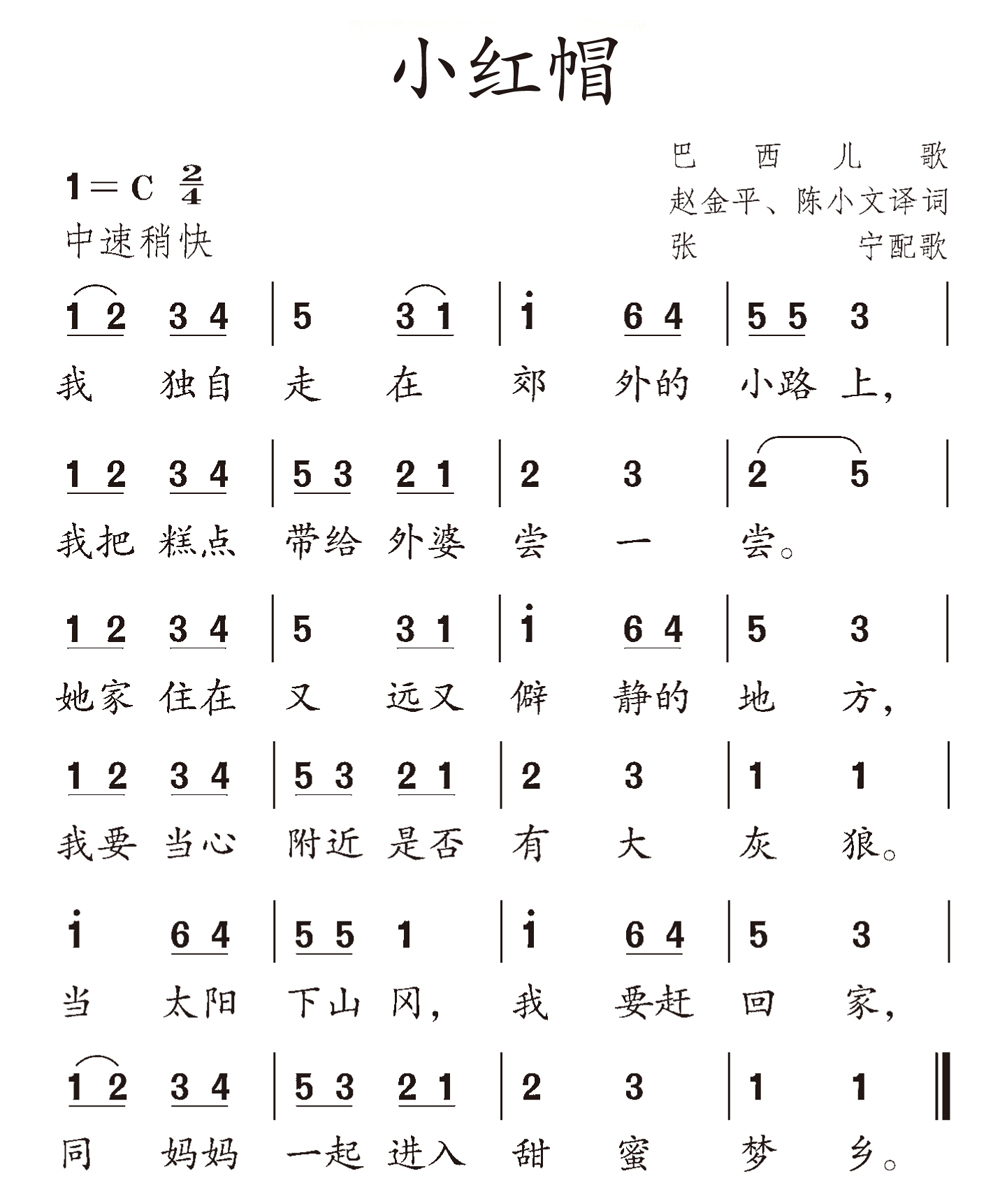 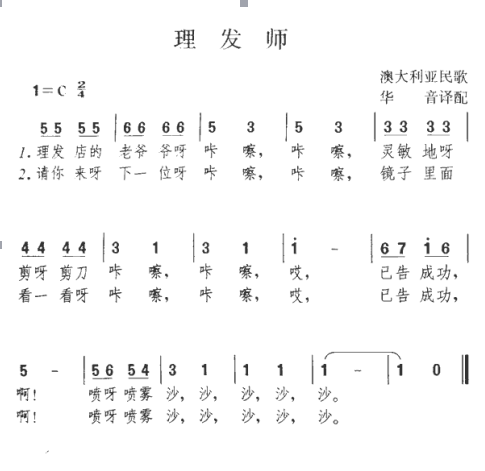 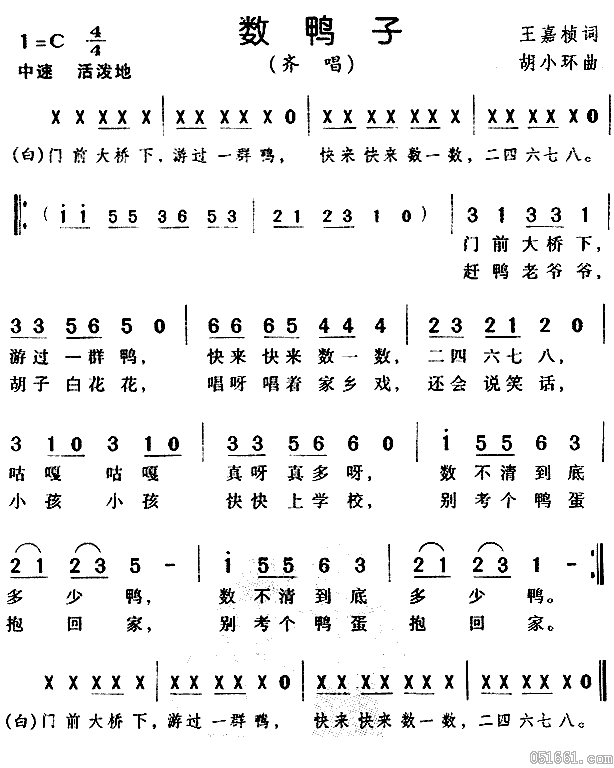 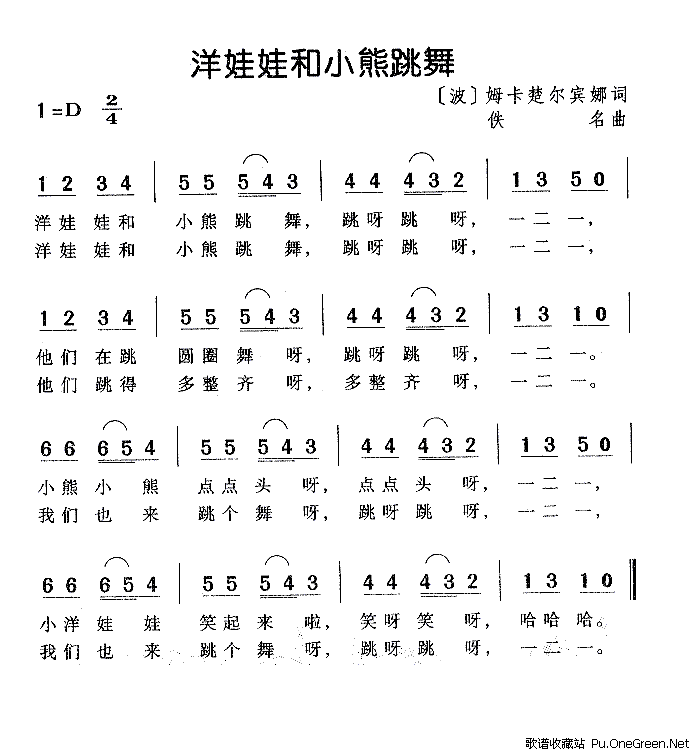 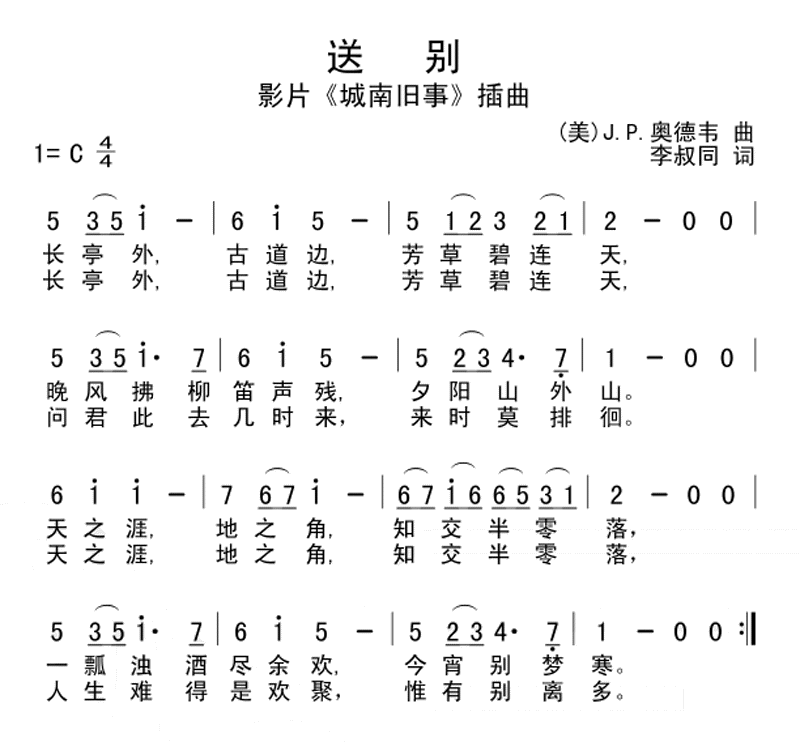 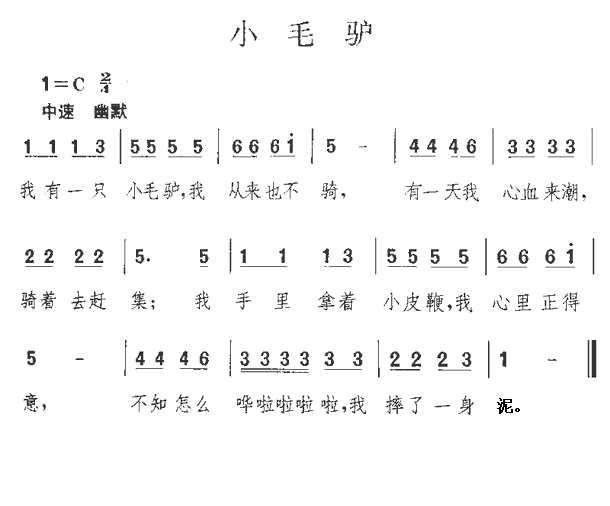 